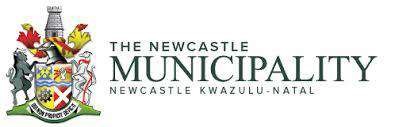 FINANCIAL ASSISTANCE FORM 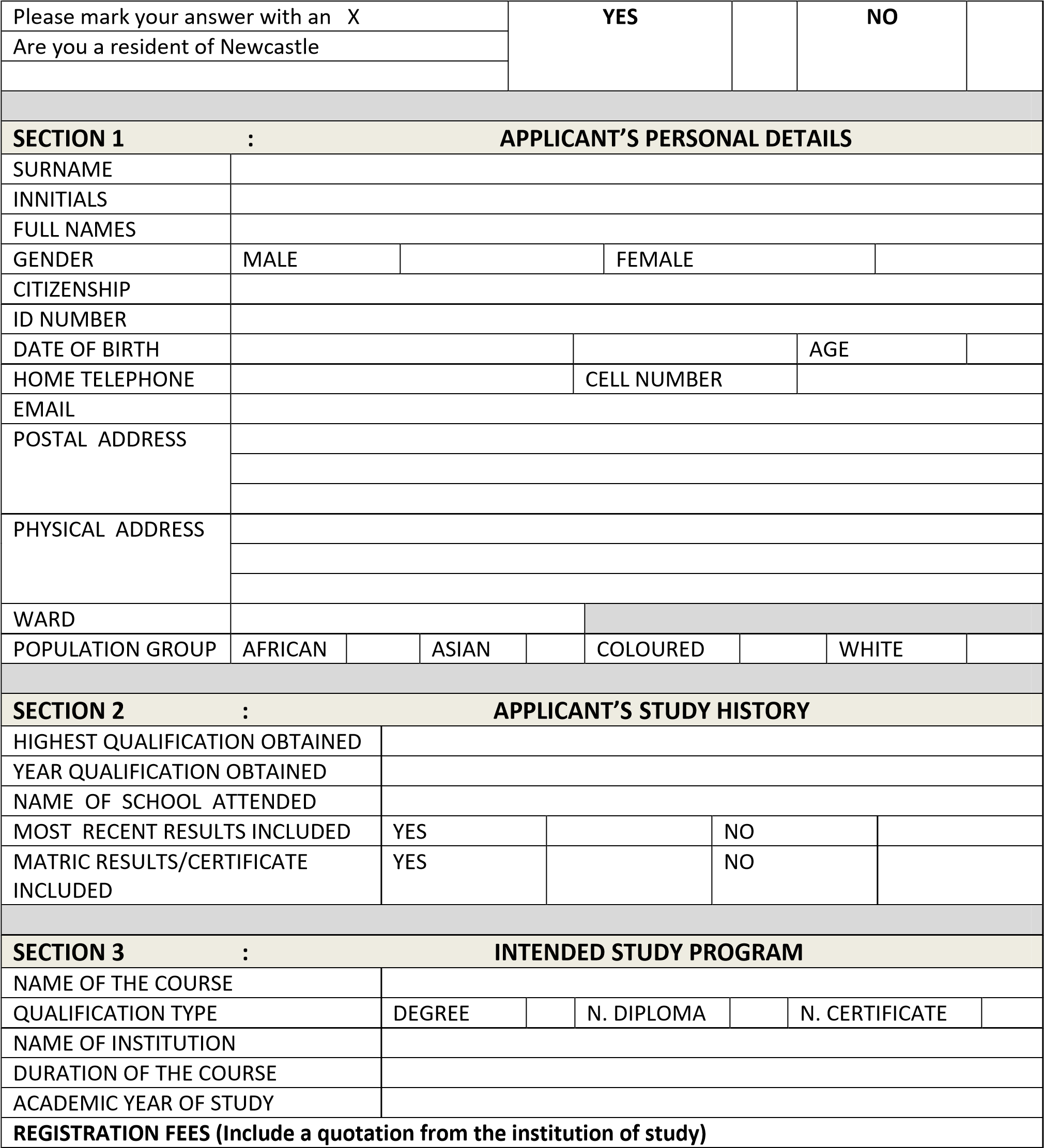 SECTION 4  :                    ESSAY (Write an essay of about 250 words or more to motivate your application) SECTION 5  :        PARENT / GUARDIAN DETAILS SECTION 5  :        PARENT / GUARDIAN DETAILS SECTION 5  :        PARENT / GUARDIAN DETAILS SECTION 5  :        PARENT / GUARDIAN DETAILS SECTION 5  :        PARENT / GUARDIAN DETAILS SECTION 5  :        PARENT / GUARDIAN DETAILS SECTION 5  :        PARENT / GUARDIAN DETAILS TITLE GENDER GENDER GENDER MALE FEMALE SURNAME SURNAME FIRST NAMES FIRST NAMES HOME/WORK TELEPHONE NUMBER HOME/WORK TELEPHONE NUMBER CELL NUMBER CELL NUMBER NATURE OF RELATIONSHIP NATURE OF RELATIONSHIP EMAIL EMAIL POSTAL ADDRESS POSTAL ADDRESS PHYSICAL ADDRESS PHYSICAL ADDRESS WARD WARD OCCUPATION OCCUPATION NAME OF EMPLOYER NAME OF EMPLOYER SECTION 6  :    DECLARATION SECTION 6  :    DECLARATION SECTION 6  :    DECLARATION SECTION 6  :    DECLARATION SECTION 6  :    DECLARATION SECTION 6  :    DECLARATION SECTION 6  :    DECLARATION I declare that I am aware of the selection criteria and that I understand them. Furthermore, I declare that the information supplied in this application is true and correct to the best of my knowledge. I understand that any false information will automatically disqualify me. …………………………………………..                                                                     ………………………………………………              SIGNATURE (Applicant)                                                                               SIGNATURE (Parent/Guardian) …………………………………………….                                                                    ………………………………………………   DATE                                                                                                                 DATE I declare that I am aware of the selection criteria and that I understand them. Furthermore, I declare that the information supplied in this application is true and correct to the best of my knowledge. I understand that any false information will automatically disqualify me. …………………………………………..                                                                     ………………………………………………              SIGNATURE (Applicant)                                                                               SIGNATURE (Parent/Guardian) …………………………………………….                                                                    ………………………………………………   DATE                                                                                                                 DATE I declare that I am aware of the selection criteria and that I understand them. Furthermore, I declare that the information supplied in this application is true and correct to the best of my knowledge. I understand that any false information will automatically disqualify me. …………………………………………..                                                                     ………………………………………………              SIGNATURE (Applicant)                                                                               SIGNATURE (Parent/Guardian) …………………………………………….                                                                    ………………………………………………   DATE                                                                                                                 DATE I declare that I am aware of the selection criteria and that I understand them. Furthermore, I declare that the information supplied in this application is true and correct to the best of my knowledge. I understand that any false information will automatically disqualify me. …………………………………………..                                                                     ………………………………………………              SIGNATURE (Applicant)                                                                               SIGNATURE (Parent/Guardian) …………………………………………….                                                                    ………………………………………………   DATE                                                                                                                 DATE I declare that I am aware of the selection criteria and that I understand them. Furthermore, I declare that the information supplied in this application is true and correct to the best of my knowledge. I understand that any false information will automatically disqualify me. …………………………………………..                                                                     ………………………………………………              SIGNATURE (Applicant)                                                                               SIGNATURE (Parent/Guardian) …………………………………………….                                                                    ………………………………………………   DATE                                                                                                                 DATE I declare that I am aware of the selection criteria and that I understand them. Furthermore, I declare that the information supplied in this application is true and correct to the best of my knowledge. I understand that any false information will automatically disqualify me. …………………………………………..                                                                     ………………………………………………              SIGNATURE (Applicant)                                                                               SIGNATURE (Parent/Guardian) …………………………………………….                                                                    ………………………………………………   DATE                                                                                                                 DATE I declare that I am aware of the selection criteria and that I understand them. Furthermore, I declare that the information supplied in this application is true and correct to the best of my knowledge. I understand that any false information will automatically disqualify me. …………………………………………..                                                                     ………………………………………………              SIGNATURE (Applicant)                                                                               SIGNATURE (Parent/Guardian) …………………………………………….                                                                    ………………………………………………   DATE                                                                                                                 DATE REQUIRED DOCUMENTS TO ATTACH TO THIS APPLICATION FORM: Proof of residence Certified copies of Identity Documents (ID’s) (self and parents’s/guardian’s) Certified copies of results/ certificates Letter of acceptance from the institution of higher learning Parent’s/Guardian’s proof of income (payslip/copy of SASSA card) Quotation of fees from the institution of choice REQUIRED DOCUMENTS TO ATTACH TO THIS APPLICATION FORM: Proof of residence Certified copies of Identity Documents (ID’s) (self and parents’s/guardian’s) Certified copies of results/ certificates Letter of acceptance from the institution of higher learning Parent’s/Guardian’s proof of income (payslip/copy of SASSA card) Quotation of fees from the institution of choice REQUIRED DOCUMENTS TO ATTACH TO THIS APPLICATION FORM: Proof of residence Certified copies of Identity Documents (ID’s) (self and parents’s/guardian’s) Certified copies of results/ certificates Letter of acceptance from the institution of higher learning Parent’s/Guardian’s proof of income (payslip/copy of SASSA card) Quotation of fees from the institution of choice REQUIRED DOCUMENTS TO ATTACH TO THIS APPLICATION FORM: Proof of residence Certified copies of Identity Documents (ID’s) (self and parents’s/guardian’s) Certified copies of results/ certificates Letter of acceptance from the institution of higher learning Parent’s/Guardian’s proof of income (payslip/copy of SASSA card) Quotation of fees from the institution of choice REQUIRED DOCUMENTS TO ATTACH TO THIS APPLICATION FORM: Proof of residence Certified copies of Identity Documents (ID’s) (self and parents’s/guardian’s) Certified copies of results/ certificates Letter of acceptance from the institution of higher learning Parent’s/Guardian’s proof of income (payslip/copy of SASSA card) Quotation of fees from the institution of choice REQUIRED DOCUMENTS TO ATTACH TO THIS APPLICATION FORM: Proof of residence Certified copies of Identity Documents (ID’s) (self and parents’s/guardian’s) Certified copies of results/ certificates Letter of acceptance from the institution of higher learning Parent’s/Guardian’s proof of income (payslip/copy of SASSA card) Quotation of fees from the institution of choice REQUIRED DOCUMENTS TO ATTACH TO THIS APPLICATION FORM: Proof of residence Certified copies of Identity Documents (ID’s) (self and parents’s/guardian’s) Certified copies of results/ certificates Letter of acceptance from the institution of higher learning Parent’s/Guardian’s proof of income (payslip/copy of SASSA card) Quotation of fees from the institution of choice DISCLAIMERThe submission of this application form does not necessarily guarantee you that you will be granted financial assistance. This student support fund is ONLY applicable to Newcastle residents. Failure to submit all the necessary documentations, will results to an automatic disqualification. Please make sure that all documents that require certification, are certified. No extension for submission will be grunted. 